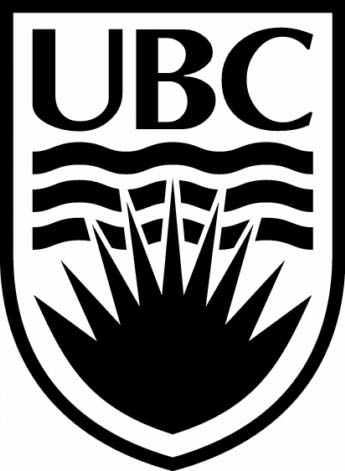 THE UNIVERSITY OF BRITISH COLUMBIAInstructor/Senior Instructor/Professor of Teaching in Manufacturing EngineeringThe Faculty of Applied Science at the University of British Columbia (Okanagan campus) seeks an outstanding scholar for a tenure-track position in the Educational Leadership stream, rank to be determined commensurate with background and career stage. The successful candidate will be appointed in the Okanagan School of Engineering. The starting date of the position will be July 2019, or as soon as possible thereafter. The Faculty of Applied Science at UBC has recently celebrated its 100th anniversary. Since 2005, the School of Engineering as a new addition to the Faculty has distinguished itself with excellence in multidisciplinary and design-focused in teaching and research. The Faculty is now embarking on the creation of a new, undergraduate program in Manufacturing Engineering. The successful candidate(s) is expected to take a leading role in enhancing the teaching and learning environment in the Manufacturing Engineering program. This includes the development and delivery of core courses in the Manufacturing engineering curriculum, active participation in capstone design projects, development of undergraduate laboratories and enriching the learning experience of students. The successful applicant will be expected to teach courses at the undergraduate level and it is required that he/she will be highly engaged in curriculum development and pedagogical innovation and to develop and implement innovative teaching practices related to design and laboratory education. Specific areas of interest include, but are not limited to experience with manufacturing processes, computer-aided design/engineering/manufacturing (CAD/CAE/CAM), mechanical analysis and simulation, fabrication and prototyping, advanced quality systems and statistical process control.Applicants must have either demonstrated or possess a clear potential and interest in achieving excellence in teaching and learning, in educational leadership and in providing service to the University and community. Industrial experience particularly would be an asset. The candidate will hold a Ph.D. degree, or equivalent, in Manufacturing Engineering, Industrial Engineering, Mechanical Engineering, Electrical/Computer Engineering, Materials Engineering, or a closely related field, and will be expected to register as a Professional Engineer in British Columbia. Undergraduate teaching will primarily take place in the new Manufacturing undergraduate program. Further information on the Faculty of Applied Science is available at https://apsc.ubc.ca/prospective-faculty. Applicants should submit a curriculum vitae, a statement (1-2 pages) of technical and teaching interests and accomplishments, including information on how their teaching contributes to a diverse academic environment, and the names and addresses (e-mail included) of four referees. Applications must be submitted online at http://www.hr.ubc.ca/careers-postings/faculty.php. Applicants are asked to complete the following equity survey: https://ubc.ca1.qualtrics.com/jfe/form/SV_3OWDpm8ie29BGmh. The survey information will not be used to determine eligibility for employment, but will be collated to provide data that can assist us in understanding the diversity of our applicant pool and identifying potential barriers to the employment of designated equity group members. Your participation in the survey is voluntary and anonymous. This survey takes only a minute to complete. You may self-identify in one or more of the designated equity groups. You may also decline to identify in any or all of the questions by choosing "not disclosed". The initial closing date for applications is March 15, 2019  but applications will be accepted until the positions are filled. Equity and diversity are essential to academic excellence. An open and diverse community fosters the inclusion of voices that have been underrepresented or discouraged. We encourage applications from members of groups that have been marginalized on any grounds enumerated under the B.C. Human Rights Code, including sex, sexual orientation, gender identity or expression, racialization, disability, political belief, religion, marital or family status, age, and/or status as a First Nation, Metis, Inuit, or Indigenous person. All qualified candidates are encouraged to apply; however Canadians and permanent residents of Canada will be given priority.